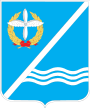 Совет Качинского муниципального округа города СевастополяРЕШЕНИЕ  №12/88О внесении изменений в решение совета Качинского муниципального округа от 02.07.2015года № 28 «Об утверждении Положения об удостоверении муниципального служащего внутригородского муниципального образования города Севастополя Качинский муниципальный округ» Заслушав и обсудив доклад Главы внутригородского муниципального образования Качинский муниципальный округ, исполняющего полномочия председателя Совета, Главы местной администрации Герасим Н.М. о внесении изменений в решение совета Качинского муниципального округа от 02.07.2015года № 28 «Об утверждении Положения об удостоверении муниципального служащего внутригородского муниципального образования города Севастополя Качинский муниципальный округ», в соответствии с Федеральным Законом Российской Федерации от 06.10.2013г., № 131-ФЗ «Об общих принципах организации местного самоуправления в Российской Федерации», законами города Севастополя от 30.12.2014 г. № 102-ЗС «О местном самоуправлении в городе Севастополе», от 03.06.2014 г. № 25-ЗС «О структуре и наименовании органов местного самоуправления в городе Севастополе, численности, сроках полномочий и дате проведения выборов депутатов представительных органов внутригородских муниципальных образований первого созыва в городе Севастополе», от 03.06.2014 г. № 17-ЗС "Об установлении границ и статусе муниципальных образований в городе Севастополе", на основании Устава внутригородского муниципального образования города Севастополя Качинский муниципальный округ, Совет Качинского муниципального округа, РЕШИЛ:1. Внести изменения в п. 2 решения совета Качинского муниципального округа от 02.07.2015года № 28 «Об утверждении Положения об удостоверении муниципального служащего внутригородского муниципального образования города Севастополя Качинский муниципальный округ» и изложить его в следующей редакции:«Утвердить описание удостоверения муниципального служащего внутригородского муниципального образования города Севастополя Качинский муниципальный округ согласно Приложения № 2».2. Внести изменения в Описание удостоверения муниципального служащего внутригородского муниципального образования Качинский муниципальный округ города Севастополя, утверждённое Приложением № 2 решения совета Качинского муниципального округа от 02.07.2015года № 28 «Об утверждении Положения об удостоверении муниципального служащего внутригородского муниципального образования города Севастополя Качинский муниципальный округ» и изложить его в редакции согласно Приложения № 1.3. Обнародовать настоящее решение на официальном сайте Правительства города Севастополя и на информационном стенде Совета Качинского муниципального округа.4. Настоящее решение вступает в силу со дня его принятия.5. Контроль за исполнением настоящего решения возложить на Главу ВМО Качинский МО Герасима Н.М.Приложение № 1к решению Совета Качинского муниципального округа от «16» октября 2015 года  № 12/88 Описание удостоверения депутата Совета внутригородского муниципального образования города Севастополя Качинского  муниципального  округа 1. Служебное удостоверение представляет собой книжку в твердой обложке.2. Обложка служебного удостоверения изготавливается из кожзаменителя  бордового или красного цвета размером  x  (в развернутом виде).3. Левая сторона внутреннего разворота служебного удостоверения:3.1. изготавливается на бледном фоне Государственного флага Российской Федерации;3.2. в левой части предусматривается место для фотографии муниципального служащего размером 3 x  без уголка;3.3. фотография муниципального служащего скрепляется оттиском гербовой печати местной администрации внутригородского муниципального образования Качинского муниципального округа; мастикой синего цвета;3.4. в правой части изображен Герб ВМО Качинский МО, под ним в одну строку печатаются слова: «МЕСТНАЯ АДМИНИСТРАЦИЯ ВНУТРИГОРОДСКОГО МУНИЦИПАЛЬНОГО ОБРАЗОВАНИЯ ГОРОДА СЕВАСТОПОЛЯ КАЧИНСКОГО МУНИЦИПАЛЬНОГО ОКРУГА»;3.5.  в нижней правой части печатаются слова:«Удостоверение №___»«Выдано», справа – фактическая дата, на второй строке – слова «Действительно до»,  ниже – фактическая дата.4. Правая сторона внутреннего разворота служебного удостоверения:4.1. изготавливается на бледном фоне Государственного флага и Герба Российской Федерации;4.2. в верхней части по центру печатается слово:Фамилия (прописными буквами);имя и отчество (с прописной буквы);4.3. под ними печатается наименование должности;4.4. в нижней части печатаются наименование должности лица, подписавшего служебное удостоверение, а именно «Глава ВМО Качинский МО»;4.5. в нижней части по центру отводится место для подписи лица, подписавшего служебное удостоверение, и печатаются его инициалы и фамилия;4.6. в нижней части по центру проставляется гербовая печать местной администрации ВМО Качинского МО, скрепляющая личную подпись и наименование должности лица, подписавшего служебное удостоверение; мастикой синего цвета.5. Внутренние стороны разворота служебных удостоверений ламинируются.6. На правой стороне внешнего разворота служебного удостоверения посередине размещается изображение Государственного герба Российской Федерации, выполненное в золотистом цвете путем тиснения, ниже в одну строку печатается слово «УДОСТОВЕРЕНИЕ».ОБРАЗЕЦ ВНУТРЕННЕЙ СТОРОНЫ УДОСТОВЕРЕНИЯ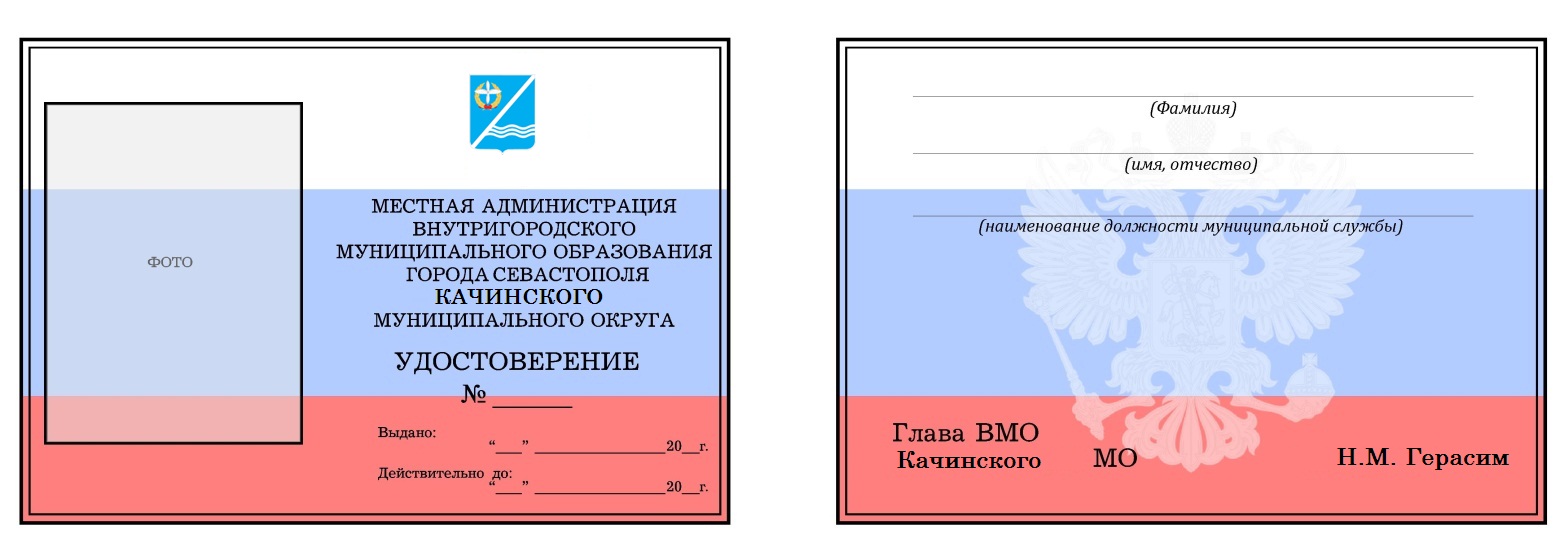 Примечание: в образце приведена не натуральная величина служебного удостоверенияI созывXII сессия2014 - 2016 гг.16 октября 2015 годапгт. КачаГлава ВМО Качинский МО, исполняющий полномочия председателя Совета,Глава местной администрацииН.М. ГерасимГлава ВМО Качинский МО, исполняющий полномочия председателя Совета,Глава местной администрацииН.М. Герасим